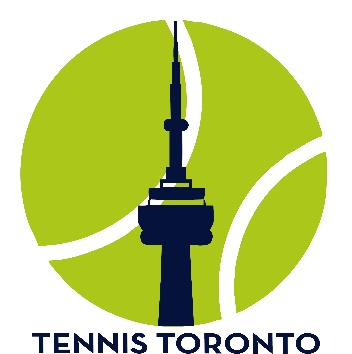 AGENDAOctober 29, 202210:00am – 12:00pmLambton Golf and Country ClubWelcomeMinutes from May 15, 2022Matters arisingOTA newsNew club outreach person – Simon BurdenClubstrong funding to update documents and websiteAbuse Policy ratification at AGMs Tennis Toronto Junior LeagueTennis Toronto Budget Autonomous region investigation committeeNot for profit corporation act AGM and TT board 2023Discussion forumICTA and EquityInsurance 2023Any other business. Adjournment